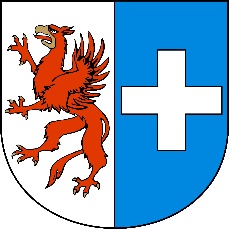 WÓJT GMINY KOŁBASKOWO72-001 KOŁBASKOWO 106Kołbaskowo, dnia 27 kwietnia 2023 r.PI.6721.36.2023.034.AKO B W I E S Z C Z E N I EWÓJTA GMINY KOŁBASKOWOo wyłożeniu do publicznego wglądu miejscowego planu 
zagospodarowania przestrzennego dla terenów położonych 
w obrębie KamieniecNa podstawie art. 17 pkt. 9 ustawy z dnia 27 marca 2003 r. o planowaniu i zagospodarowaniu przestrzennym [Dz. U. z 2022 r. poz. 503 z późn. zm.] oraz art. 39 oraz 54 ust. 3 ustawy z dnia 03 października 2008 r. o udostępnieniu informacji o środowisku i jego ochronie, udziale społeczeństwa w ochronie środowiska oraz o ocenach oddziaływania na środowisko [Dz. U. 
z 2022 r. poz. 1029 z późn. zm.] zawiadamiam o wyłożeniu do publicznego wglądu do projektu miejscowego planu zagospodarowania przestrzennego dla terenów położonych w obrębie Kamieniec opracowywanego w oparciu o uchwałę nr XXXVII/465/2022 z dnia 25 marca 2022 r. wraz z prognozą oddziaływania na środowisko, w dniach od 12 maja 2023 r. do dnia 05 czerwca 2023 r. w siedzibie Urzędu Gminy Kołbaskowo, pokój nr 2 (w godzinach otwarcia Urzędu).Projekt miejscowego planu wraz z prognozą oddziaływania na środowisko (w trakcie wyłożenia do publicznego wglądu) jest dostępny również w wersji elektronicznej na stronie internetowej Urzędu Gminy: www.bip.kolbaskowo.pl w zakładce „zagospodarowanie przestrzenne / 2023”Dyskusja publiczna nad przyjętymi w projekcie miejscowego planu rozwiązaniami odbędzie się 
w Świetlicy Wiejskiej w Kołbaskowo dniu 01.06.2023 r. o godzinie 14.00.Zgodnie z art. 18 ust. 1 ustawy o planowaniu i zagospodarowaniu przestrzennym, każdy, kto kwestionuje ustalenia przyjęte w projekcie planu miejscowego, może wnieść uwagi. Uwagi można wnosić na piśmie do Wójta Gminy Kołbaskowo, 72-001 Kołbaskowo 106, z podaniem imienia i nazwiska lub nazwy jednostki organizacyjnej i adresu, oznaczenia nieruchomości, której uwaga dotyczy, w nieprzekraczalnym terminie do dnia 19 czerwca 2023 r.Pisma należy kierować na adres: Urząd Gminy Kołbaskowo, 72-001 Kołbaskowo 106 lub w postaci elektronicznej, w szczególności przez platformę ePUAP.Uwagi złożone po upływie wyżej podanego terminu pozostaną bez rozpatrzenia. Uwagi do projektu planu zostaną rozpatrzone przez Wójta Gminy Kołbaskowo w terminie nie dłuższym niż 21 dni od dnia upływu terminu ich składania. Rozpatrzenie uwag zostanie opublikowane w Biuletynie Informacji Publicznej Gminy Kołbaskowo na stronie internetowej www.bip.kolbaskowo.pl, w zakładce zagospodarowanie przestrzenne / 2023.Treść klauzuli informacyjnej dotyczącej danych osobowych jest dostępna na stronie internetowej www.kolbaskowo.pl, w Biuletynie Informacji  Publicznej oraz w obwieszczeniu na tablicy ogłoszeń w siedzibie Urzędu Gminy w Kołbaskowie.WÓJTGMINY KOŁBASKOWOMałgorzata Schwarz